Kysely päiväkodin johtajalle 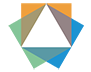 Arviointi kiusaamisen vastaisen toiminnan toteutumisesta sekälasten kiusaamisen vastaisista ja sosioemotionaalisia taitojatukevista menetelmistä varhaiskasvatuksessaKysely liittyy Karvin arviointiin, jossa tarkastellaan kiusaamisen vastaista toimintaa sekä kiusaamisen vastaisia ja
lasten sosioemotionaalisia taitoja tukevia menetelmiä. Arviointi kohdistuu päiväkotimuotoiseen varhaiskasvatukseen
ja toimipaikkoihin, joissa järjestetään esiopetusta täydentävää varhaiskasvatusta. Pyydämme sinua vastaamaan
kyselyyn yksilöllisesti vain niiden toimipaikkojen osalta, jotka ovat valikoituneet arviointiin. 
 
Kyselyn tavoitteena on kartoittaa päiväkodin johtajan näkemyksiä kiusaamisen vastaisesta toiminnasta ja
menetelmien hyödyntämisestä varhaiskasvatuksessa. Arvioinnissa ollaan kiinnostuneita siitä, millaista tukea
henkilöstölle tarjotaan kiusaamisen vastaisessa toiminnassa.  
 
Kiusaamisen vastainen työ ja toiminta kattaa kiusaamisen ennaltaehkäisyn, kiusaamiseen puuttumisen ja jälkihoidon,
eli tarpeenmukaisen tuen järjestäminen kiusaamistilanteen jälkeen. Kiusaamisen ennaltaehkäisy sisältää esimerkiksi
lasten tukemisen tunne- ja vuorovaikutustaidoissa ja kiusaamisaiheen käsittelyn ennaltaehkäisevästi. 
 
Kiusaamisella tarkoitetaan tässä kyselyssä sitä, kun lapselle aiheutetaan toistuvasti vahinkoa tai pahaa mieltä.
Tekijöinä on joku tai jotkut, joita vastaan kiusatun on vaikea puolustautua. 
 
Kyselyyn voi vastata 3.3.2024 saakka. 
 
Tietoja käsitellään tietosuojaselosteen mukaisesti. Tutustu tietosuojaselosteeseen. 
 
Kyselyaineiston analysoinnista vastaavat Karvin henkilöstöön kuuluva projektipäällikkö ja muu projektihenkilöstö.
Kyselyn tulokset ja johtopäätökset julkaistaan osana arviointiraporttia. Arvioinnin päätyttyä anonymisoidut
kyselyvastaukset arkistoidaan ja niitä voidaan luovuttaa tutkimuskäyttöön. Kyselyn tulokset raportoidaan niin, että
yksittäisiä toimipaikkoja tai kyselyyn vastanneita henkilöitä ei voida tunnistaa. Arviointiraportti julkaistaan
loppuvuodesta 2024. 
 Arviointiin liittyvät tiedustelut  
Sivi Harkoma, Arviointiasiantuntija 
puh. +358 29 533 5556 
sivi.harkoma@karvi.fiVastausohjeet  
Lomakkeella siirrytään eteen- ja taaksepäin "seuraava" ja "edellinen" -painikkeilla. 
 
Jos haluatte pitää tauon lomakkeen täyttämisessä, painakaa sivun lopussa olevaa Tallenna ja jatka myöhemmin -
painiketta. Tämän jälkeen saatte uuden vastauslinkin, josta voitte jatkaa lomakkeen täyttämistä. Kyselyn lopussa teillä
on mahdollisuus tulostaa ja tallentaa yhteenveto vastauksistanne pdf-tiedostona, voitte tässä vaiheessa vielä
muokata vastauksianne. 
 
Tallenna ja lähetä lopulliset vastauksesi painamalla kyselyn lopussa "Lähetä" -painiketta.TaustatiedotTyöskentelykunta *Työnantaja *Kunta / kaupunkiYksityinen palveluntuottaja / yhdistys tai vastaavaArviointiin valitun toimipaikan nimi (valitse listalta)Jos toimipaikan nimi ei ollut listassa, kirjoita se tähänAlaisuudessasi työskentelevän henkilöstön lukumääräSuorien alaisten kokonaismäärä kaikissa johtamissasi toimipaikoissa (henkilöstö, jolle olet
esihenkilö)Suorien alaisten määrä arviointiin valitussa toimipaikassaJärjestetäänkö arviointiin valitussa toimipaikassa esiopetusta?eikylläMikä on arviointiin valitun toimipaikan pääasiallinen toimintakieli?Voit valita useammanSuomiRuotsiSaameEnglantiMuu, mikä?Nykyinen ammattinimikkeesiPerhepäivähoidon ohjaaja/perhepäivähoidon esimiesPäiväkodin johtajaVarhaiskasvatusyksikön johtajaVarhaiskasvatuksen aluejohtajaVarhaiskasvatusjohtaja/-päällikköToimialajohtajaJokin muu, mikä?Työkokemus varhaiskasvatuksen johtotehtävistä0-4 vuotta5-9 vuotta10-14 vuotta15-19 vuotta20 vuotta tai yliOnko arviointiin valitussa toimipaikassa tällä hetkellä käytössä jokin seuraavista kiusaamisen vastaisista
menetelmistä tai toimintaohjelmista?Valitse kaikki toimipaikassanne aktiivisesti käytössä olevat menetelmät.Huomaa hyvä!Ihmeelliset vuodetMiniversoPikiPisarapuuttuminenSAGAJokin muu tai muita menetelmiä, mitä?Kiusaamisen vastaista työtä tukevat suunnitelmat ja asiakirjatArvioi, miten hyvin eri asiakirjat ja suunnitelmat tukevat kiusaamisen vastaista työtäsamaasamaa mieltäsamaasamaa mieltäsamaasamaa mieltäVarhaiskasvatussuunnitelman perusteet avaa
selkeästi kiusaamisen vastaisen työn
periaatteita ja tavoitteita.Paikallinen varhaiskasvatussuunnitelma
antaa selkeät ohjeet kiusaamisen vastaisen
työn toteuttamiseksi.Arviointiin valitulle toimipaikalle on laadittu tai
laaditaan parhaillaan kiusaamisen ehkäisyn
ja puuttumisen suunnitelmaa.Arviointiin valitun toimipaikan kiusaamisen
ehkäisyn ja puuttumisen suunnitelma antaa
selkeät ohjeet kiusaamisen vastaisen työn
toteuttamiseksi.Arviointiin valitulle toimipaikalle on laadittu tai
laaditaan parhaillaan toiminnallista tasa-arvo-
ja yhdenvertaisuussuunnitelmaa.Arviointiin valitun toimipaikan toiminnallinen
tasa-arvo- ja yhdenvertaisuussuunnitelma
antaa selkeät ohjeet syrjinnän ja häirinnän
ehkäisemiseksi.täysin erimieltäeitäysin erimieltäeitäysin erimieltäjokseenkineri mieltäkylläjokseenkineri mieltäkylläjokseenkineri mieltäen eri enkäen eri enkäen eri enkäjokseenkinsamaa mieltäen osaa sanoajokseenkinsamaa mieltäen osaa sanoajokseenkinsamaa mieltätäysinmieltätäysinmieltätäysinmieltäKiusaamisen ennaltaehkäisy ja kiusaamiseen puuttuminenarviointiin valitun toimipaikan henkilöstön osalta.samaasamaa mieltäsamaa mieltäsamaasamaa mieltäsamaa mieltäArvioi omaa tietämystäsi ja saamaasi tukea lasten kiusaamisen vastaisessa toiminnassa.samaasamaa mieltäsamaa mieltä 
Arvioi seuraavia väittämiä Toimipaikassamme keskustellaan
kiusaamisen vastaisesta työstä.Toimipaikassamme on yhteisesti sovitut
käytänteet kiusaamisen ehkäisyyn
lapsiryhmissä.Toimipaikassamme on yhteisesti sovitut tavat
puuttua lasten väliseen kiusaamiseen.Toimipaikassamme on yhteisesti sovitut
toimintatavat siihen, miten kiusaamisen
vastaista toimintaa toteutetaan yhteistyössä
huoltajien kanssa.Toimipaikkamme kiusaamisen vastaisia
toimintatapoja tarkistetaan ja kerrataan
säännöllisesti (vähintään vuosittain).Toimipaikkamme henkilöstöllä on riittävästi
osaamista kiusaamisen vastaisen toiminnan
toteuttamiseksi.Uusi tai töihin palaava henkilöstö
perehdytetään toimipaikkamme kiusaamisen
vastaiseen toimintaan.Toimipaikkamme monialainen yhteistyö
kiusaamiseen liittyvissä asioissa on toimivaa.Toimipaikkamme toimintaympäristö on
turvallinen kiusaamisen näkökulmasta.
(Esim. kiusaamistilanteet ovat helposti
havaittavissa ulkoilun aikana)Johdon tietämys ja tuki 
 täysin erimieltätäysin erimieltätäysin erimieltäjokseenkineri mieltäjokseenkineri mieltäjokseenkineri mieltäen eri enkäen eri enkäen eri enkäjokseenkinjokseenkinjokseenkintäysinmieltätäysinmieltätäysinmieltäsamaasamaa mieltäsamaa mieltäHenkilöstön tukeminen kiusaamisen vastaisessa työssä henkilöstön saamaa tukea lasten kiusaamisen vastaisessa työssä.samaasamaa mieltäsamaa mieltäMitkä asiat edistävät kiusaamisen vastaisen toiminnan toteuttamista arviointiin valitussa toimipaikassaMinulla on riittävästi tietoa ja osaamista
kiusaamisen vastaisesta toiminnasta.Minulla on mahdollisuus saada kiusaamisen
vastaiseen toimintaan liittyvää
täydennyskoulutusta.Saan ylemmältä johdolta riittävästi tukea
kiusaamiseen liittyvissä
kysymyksissä. (Huom! Jätä vastaus tyhjäksi,
mikäli organisaatiollanne ei ole ylempää
johtoa) 
Arvioi arviointiin valitun toimipaikanToimipaikkamme toimintakulttuuri tukee
kiusaamisen vastaisen toiminnan
toteuttamista.Toimipaikkamme henkilöstöresurssit (esim.
henkilöstön pysyvyys tai sijaisjärjestelyt) ovat
riittäviä kiusaamisen vastaisen toiminnan
toteuttamiseksi.Henkilöstölle tarjotaan täydennyskoulutusta
kiusaamisen vastaiseen työhön.Henkilöstölle tarjotaan tukea huoltajien
kanssa tehtävään yhteistyöhön kiusaamiseen
liittyvissä asioissa.täysin erimieltätäysin erimieltäjokseenkineri mieltäjokseenkineri mieltäen eri enkäen eri enkäjokseenkinjokseenkintäysinmieltätäysinmieltä?Mitkä asiat estävät kiusaamisen vastaisen toiminnan toteuttamista arviointiin valitussa toimipaikassa?Mitä toimia olet itse tehnyt kiusaamisen vastaisen työn toteuttamiseksi arviointiin valitussa toimipaikassa?MENETELMIEN ARVIOINTI – MENETELMÄ XXArvioi tässä osuudessa yhtä kuudesta arvioinnissa mukana olevasta kiusaamisen vastaisesta tai lasten
sosioemotionaalisia taitoja tukevasta menetelmästä. Mikäli arviointiin valitun toimipaikan käytössä on useampi
menetelmä, voit laatia kyselyvastauksen erikseen jokaisen käytössä olevan menetelmän osalta. 
 
Tämä arviointi koskee erityisesti XX -menetelmää. Muille mahdollisille menetelmille avautuu oma osionsa
kyselyn lopussa.Mistä vuodesta lähtien XX -menetelmä on ollut arviointiin valitun toimipaikan käytössä?VuosilukuXX -menetelmää hyödyntääkoko kuntauseampi toimipaikka tai yksikköyksittäinen toimipaikka tai yksikköyksittäinen ryhmäyksittäinen työntekijäarviointiin valitussa toimipaikassa kiusaamisen vastaisessa työssä?merkittäväarviointiin valitussa toimipaikassa mielestäsi on?Mikä taho teki päätöksen XX                         -menetelmän käyttöönotosta  varhaiskasvatuksen järjestäjä / palveluntuottajauseamman toimipaikan tai yksikön yhteinen päätöstoimipaikan johtajatoimipaikan henkilökunta yhteisestijoku muu taho, mikä?ei tietoaMikä on XX                    -menetelmän rooli arviointiin valitun toimipaikanvähäinen	melko suurikiusaamisen ennaltaehkäisy (esim. lasten
tunne- ja vuorovaikutustaitojen tukeminen)kiusaamiseen puuttuminenkiusaamisen jälkihoitoKuinka systemaattista XX                          -menetelmän käyttö menetelmä on käytössämme vain nimellisestikäytämme soveltaen vain joitain toimintatapojanoudatamme menetelmän toimintaperiaatteita ja ohjeita melko hyvinnoudatamme menetelmän toimintaperiaatteita ja ohjeita erittäin hyvinXX -menetelmän soveltuvuus ja jatkuvuus 
 
Arvioi XX                          menetelmän soveltuvuutta ja jatkuvuutta arviointiin valitussa toimipaikassa.täysin eri    jokseenkin	en eri enkämieltä	eri mieltä	samaa mieltäMenetelmän teoreettinen viitekehys sopii
arviointiin valitun toimipaikan arvoihin ja
toimintakulttuuriin.Menetelmän erilaiset toiminnot soveltuvat
toimipaikkamme lapsiryhmien käyttöön.Menetelmän mukainen toimintamalli on
juurtunut osaksi toimipaikkamme
toimintakulttuuria.jokseenkinsamaa mieltä?täysin
samaa
mieltäsamaa mieltäOnko menetelmän käytöllä ollut jotain kielteisiä vaikutuksia? Millaisia?arviointiin valitussa toimipaikassa.XX -menetelmän toteuttamisessa
 Arvioi henkilöstön menetelmän toteuttamisessa saamaa tukea   täysin eri    jokseenkinmieltä	eri mieltäPystyn tukemaan henkilöstöä menetelmän
toteuttamisessa.Toimipaikkamme saa tarvittaessa tukea
menetelmän toteuttamiseen sitä
organisoivalta taholta.Vastuunjako menetelmän toteuttamisesta
toimipaikassamme on selkeä.Henkilöstöä tuetaan menetelmän seurannan
ja arvioinnin toteuttamisessa. (Joko
menetelmän tarjoamia tai toimipaikan omia
välineitä hyödyntäen.)Menetelmä on hyödyllinen
toimipaikassamme. Kuvaa tähän, millaisia vaikutuksia XX                     -menetelmän käytöllä on mielestäsi ollut   valitussa toimipaikassa. 
 
Millaisia myönteisiä vaikutuksia menetelmän käytöllä on ollut?en eri enkäsamaa mieltätäysinjokseenkin	samaamieltäarviointiinOnko vielä jotain, mitä haluat kertoa kiusaamisen vastaisesta työstä varhaiskasvatuksessa?